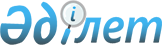 Об утверждении формы проверочного листа для проведения проверки субъектов, осуществляющих деятельность в области использования атомной энергии
					
			Утративший силу
			
			
		
					Совместный приказ и.о. Министра энергетики и минеральных ресурсов Республики Казахстан от 15 февраля 2010 года № 34 и Министра экономики и бюджетного планирования Республики Казахстан от 19 февраля 2010 года № 80. Зарегистрирован в Министерстве юстиции Республики Казахстан 20 февраля 2010 года № 6081. Действует до 1 января 2011 года      Сноска. Приказ действует до 1 января 2011 года (см. п. 5).

      В соответствии с пунктом 2 статьи 38 Закона Республики Казахстан от 31 января 2006 года "О частном предпринимательстве" ПРИКАЗЫВАЕМ:



      1. Утвердить прилагаемую форму проверочного листа для проведения проверки субъектов, осуществляющих деятельность в области использования атомной энергии.



      2. Комитету по атомной энергетике Министерства энергетики и минеральных ресурсов Республики Казахстан (Жантикин Т.М.):



      1) обеспечить государственную регистрацию настоящего приказа в Министерстве юстиции Республики Казахстан;



      2) после государственной регистрации настоящего приказа обеспечить его официальное опубликование;



      3) обеспечить размещение настоящего приказа на интернет-ресурсе Министерства энергетики и минеральных ресурсов Республики Казахстан.



      3. Контроль за исполнением настоящего приказа возложить на вице-министра энергетики и минеральных ресурсов Республики Казахстан Магауова А.М.



      4. Настоящий приказ вступает в силу со дня государственной регистрации в Министерстве юстиции Республики Казахстан.



      5. Настоящий приказ вводится в действие по истечении десяти календарных дней после дня его первого официального опубликования и действует до 1 января 2011 года.      Министр экономики и              И.о. Министра энергетики и

      бюджетного планирования          минеральных ресурсов

      Республики Казахстан             Республики Казахстан

      ________________ Б. Султанов     ______________ Д. Турганов

Утверждена                  

совместным приказом         

Министра экономики и        

бюджетного планирования     

Республики Казахстан        

от 19 февраля 2010 года № 80

И.о. Министра энергетики    

и минеральных ресурсов      

Республики Казахстан        

от 15 февраля 2010 года № 34форма      

                        Проверочный лист

для проведения проверки субъектов, осуществляющих деятельность

            в области использования атомной энергииСубъект проверки: ___________________________________________________

                    (наименование предприятия, организации; адрес)Вид деятельности: ___________________________________________________Подвиды деятельности: _______________________________________________

Примечание: данная форма проверочного листа является типовой, на основании которой при подготовке к проверке формируется проверочный лист с учетом конкретных выполняемых работ в области использования атомной энергии.
					© 2012. РГП на ПХВ «Институт законодательства и правовой информации Республики Казахстан» Министерства юстиции Республики Казахстан
				№

п/пТребованияСоответствиеСоответствиеПримечания№

п/пТребованияданетПримечания123451.Состояние документации по обеспечению

ядерной, радиационной безопасности2.Квалификация персонала и ответственных

лиц3.Техническое состояние систем и

оборудования, условия их эксплуатации4.Состояние ядерной, радиационной и

технической безопасности5.Организация радиационного контроля,

системы измерения и учета доз облучения

персонала6.Организация системы учета и контроля

ядерных материалов, источников

ионизирующего излучения, радиоактивных

отходов 7.Организация противоаварийного

планирования и подготовка персонала8.Организация охраны и физической защиты9.Соблюдение квалификационных требований,

предъявляемых к лицензируемым видам

деятельности в сфере использования

атомной энергии10.Соблюдение условий действия лицензии